   Toeren in Picardië 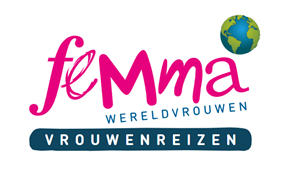 Heerlijke dagen in Noord-Frankrijk met als hoogtepunt Amiens4-daagse busreis in half pension Data: dinsdag 13 juni tot en met 16 juni 2023Femma-begeleiding: Francine Leupe en Leen SimoenDeze reis is een idee van Femma-Vrouwenreizen, vergund reisagent 6030Aantal deelnemers: min. 25 deelnemers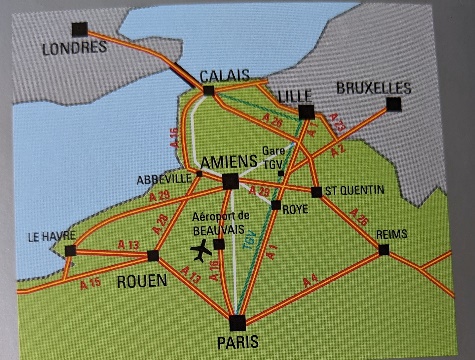 Picardië situeert zich in het noorden van Parijs met een 80 km lange kuststrook. De Somme doorkruist het landschap . De baai van de Somme is één van de mooiste natuurgebieden langs de Noordzeekust.De eindeloze akkers met aardappelen en suikerbieten schrijven geschiedenis door Napoleons Continentale blokkade.Picardië is de bakermat van de gotische bouwstijl met kloosters en kathedralen die het landschap domineren. De Notre-Damekathedraal van Amiens is één van de mooiste voorbeelden van de gotische bouwstijl.Dat de oorlog hier ook sporen achter gelaten heeft,  merk je aan de vele militaire begraafplaatsen die her en der verspreid zijn in het landschap.We bezoeken in de eerste plaats Amiens, Ook Samora, het kasteel van Rambures, de oorlogsgedenkplaatsen Thiepval, Beaumont-Hamel, de abdij en tuinen van Valloires, het natuurpark van Marquenterre staan op het programma.We ontdekken hier de rijkdom en diversiteit van een fascinerende streek ProgrammaDag 1  dinsdag 13 juni 2023Vertrek vanuit 3 stopplaatsen Antwerpen, Mechelen, Gent en Kortrijk. Tijdstippen nog te bepalen.We rijden richting Amiens met een koffiestop  in de omgeving van Rijsel.In Amiens bezoeken we eerst en vooral de Notre-Damekathedraal , een parel van gotische bouwstijl.We wandelen naar Place du Don en nemen een lichte maaltijd (voor eigen rekening).Na de middag neemt de gids ons mee door de stad en we treden  in de voetsporen van Jules Vernes.  Tijdens de wandeling  ontmoeten we  de historische figuren Pieter de Kluizenaar en  Sint-Maarten .Na een versterkend kopje koffie nemen we de bootjes voor een 3 km tochtje op de ‘Hortillonages’. We ontdekken een mozaïek van kleine tuintjes langs kleine kanaaltjes tussen de Somme en haar bijrivieren.We eindigen in de pittoreske wijk ‘Saint Leu’ met kleine winkeltjes, koffiehuisjes en gezellige terrasjes.Ons avondmaal nemen we in het hotel ( Ibis Styles Amines Centre of gelijkwaardig)Dag 2 woensdag 14 juni 2023In Picardië werd er ook tijdens WO I hevig gevochten.Na het ontbijt rijden we met de bus naar Thiepval voor een bezoek aan het Mémorial en aan het Iers monument  van Ulster. Verder bezoeken we Beaumont Hamel voor een wandeling in het park ‘Terre Neuvien’.Tegen de middag rijden we richting Samara voor een bezoek in een prehistorisch en artisanale nederzetting in de vallei van de Somme.We gebruiken een snack in het domein  (voor eigen rekening)Op de terugweg houden we halt aan de ‘Cimetière de la Madeleine’ : de begraafplaats waar ook het graf van Jules Vernes te vinden is.We nemen ons avondmaal in het hotel.Dag 3  donderdag  15 juni 2023Na het ontbijt rijden we naar het 15d-e-eeuwse kasteel van Rambures. Het is een echte burcht met gebombeerde muren midden een romantisch park.Met de gids kunnen we alle plaatsen in het kasteel Om het bezoek te eindigen , maken we een wandeling in het romantische park en rozentuin met meer dan 500 verschillende soorten rozen.De lunch nemen we ter plekke (voor eigen rekening).Na de middag rijden we met de bus verder naar de baai van de Somme voor een bezoek aan de mooie stad Saint Valery. Ons hotel , prachtig , ligt aan de Cap Hornu  (Cap Hornu 1350, chaussée de Cap-Hornu te Saint Valery-sur-Somme of gelijkwaardig)We worden er verwacht voor het avondmaal , 100 % vers en alles huisgemaakt , en overnachting.Dag 4      vrijdag 16 juni 2023Na het ontbijt trekken we onze stapschoenen aan voor een wandeling met gids in het natuur- en vogelpark Marquenterre, een tijdelijke verblijfplaats voor vele Europese vogels. We spotten er vele vogels in alle rust . Dit wordt dan ook ons een  rustige uitwaaidag in een mooi natuurgebied. We maken gebruik van het restaurant ter plekke voor een lekkere maaltijd (voor eigen rekening)We rijden verder door tot in Argoules voor een prachtig bezoek aan de abdij van Valloires en zijn tuinen.Rond 16.30 uur verlaten we de Somme richting België. De bus zet ons af op de 3 opstapplaatsen)Wijzigingen in het programma kunnen worden doorgevoerd, doch dit zal altijd gebeuren in functie van de kwaliteit van de reis of het belang van de groep.PraktischPrijs: € 699 in tweepersoonskamer ( twin kamers, gescheiden bedden)Single toeslag (éénpersoonskamer): +€ 160 (slechts 2 kamers beschikbaar)Wat is in deze prijs inbegrepen: 	Reis in een comfortabele bus met 4 opstapplaatsen	Drinkgeld chauffeur	Maaltijden zoals vermeld in het programma              Toegangen zoals vermeld in het programma	Verzekering lichamelijke ongevallen	Een verzekering annulatie 	Verplichte bijdrage Garantiefonds Reizen              BTW	Hartelijke ervaren Femma-begeleidingWat is niet inbegrepen:              Dranken onderweg	Dranken aan tafel	Lunchen 	Verbruik tijdens de koffiestops	Drinkgeld hotelpersoneel 	Persoonlijke uitgavenReisperiode, klimaat en kledij:In juni is de temperatuur meestal aangenaam. Voorzie echter laagjeskledij.  Een extra trui is wel nodig en iets voor de regen moet je altijd bijhebben.Stapschoenen voor de uitstappen en wandelingen.Kenmerken van deze reis :Natuur, cultuur en ontdekken krijgen alle kansen. De begeleiding staat garant voor een veelzijdig en goed gedocumenteerd programma enerzijds en voor een bijdrage aan een fijne groepsbeleving anderzijds. In onze groepsreizen is respect voor het individu vanzelfsprekend en wordt het positieve van een groepsbeleving maximaal benut.Conditie :Alle uitstappen in het programma zijn perfect haalbaar voor iedereen in normale conditie. Voor uw persoonlijke gezondheidstoestand, raadpleeg je huisarts.Bagage :1 valies of reistas + 1 handbagage per persoon.Beperk uw bagage voor uw eigen comfort.Busreis :We vertrekken vanuit 4 opstapplaatsen in de vroege ochtend:. Details worden later bezorgd aan wie inschrijft.Mechelen, Rode Kruisplein  vermoedelijk om 5u45Antwerpen, Crowne Plaza vermoedelijk om 6u10Gentbrugge: Brusselsesteenweg – P&R Arsenaal vermoedelijk om 7.00u Veurne carpool, vermoedelijk om 8u-	Verplicht je keuze aan te duiden bij inschrijving.Annulaties: Het kan steeds gebeuren dat je je inschrijving voor een reis moet annuleren.Aangezien er, vanaf de inschrijving reeds kosten gemaakt zijn, moet je rekening houden met onderstaande percentages voor de terugbetaling.Met onderstaande percentages wordt rekening gehouden indien je annuleert•	Vanaf inschrijving tot 60 dagen voor vertrek verlies je 25% van de totale reissom•	Vanaf 59 dagen tot 41 dagen voor vertrek verlies je 45% van de totale reissom •	Vanaf 40 dagen tot 31 dagen voor vertrek verlies je 70% van de totale reissom •	Vanaf 30 dagen tot 11 dagen voor vertrek verlies je 95% van de totale reissom•	Vanaf 10 dagen tot de dag van vertrek verlies je 100% van de totale reissom. Indien je niet komt opdagen op de dag van vertrek verlies je eveneens de totale reissomKunt u een beroep doen op een annulatieverzekering ?Femma heeft echter een bijkomende annulatieverzekering afgesloten bij DVV. Via die verzekering kunt u in veel gevallen nog een deel van uw kosten terugvorderen. Voorwaarden voor een vergoeding door DVV zijn o.a. dat het moet gaan om een geldige annulatiereden.  Voor meer info, zie Verzekeringen.Verzekeringen: Een verzekering lichamelijke ongevallen is inbegrepen.(DVV C.11/1115.31200)  Een verzekering annulatie, voortijdige terugkeer, stranding in het buitenland en strafrechtelijke borgstelling is inbegrepen (DVV – polis C-15/0182.700/00-B) Een uittreksel uit de algemene polisvoorwaarden kan je op aanvraag bezorgd worden.Voor medische hulp of hospitalisatie in het buitenland kan je bijstand krijgen via de verzekering Eurocross/World Assistance . Vergeet niet je aansluitingskaartje mee te nemen. Bij je eigen mutualiteit kan je de voorwaarden en te volgen procedure aanvragen. Teneinde de reiziger de grootste zekerheid te bieden heeft Femma overeenkomstig art. 36 van de wet van 01.04.94 en het betreffende uitvoeringsbesluit van 25.04.97 – een verzekeringscontract afgesloten bij het garantiefonds reizen die tussenkomt indien de uitvoering of de verderzetting van de reis in het gedrang komt door financieel onvermogen van de reisorganisator of reisbemiddelaar.ZIN OM MEE TE GAAN ?  HOE INSCHRIJVEN?Je kunt nu inschrijven via onze website www.femma.be of via telefoon op 02 246 51 11 Hou voor je boeking alvast je identiteitskaart en Femma lidkaart klaar. We ontvangen graag je contactgegevens (officiële naam, rijksregisternummer, adres, e-mailadres en telefoonnummer) om je vlot te kunnen bereiken. Na je inschrijving ontvang je een bevestigingsmail met de betalingsgegevens om het voorschot en het saldo te betalen. Ongeveer twee weken voor de reis ontvang je een brief met de laatste mededelingen.Vergund reisagentschap 6030“Overeenkomstig het besluit van de Brusselse Hoofdstedelijke Regering van 27 september 2012 houdende het statuut van de reisagentschappen en zijn voorwaarden worden onze beroepsverbintenissen gewaarborgd door een borgtocht ter waarde van 10.000 euro. Deze borgtocht kan enkel worden aangewend op versturen van een aangetekende zending van een aanmaning aan de schuldenaar en van een afschrift van deze aanmaning aan de Directeur-generaal van het Bestuur Economie en Werkgelegenheid bij het Ministerie van het Brussels Hoofdstedelijk Gewest, Kruidtuinlaan 20 te 1035 Brussel”.